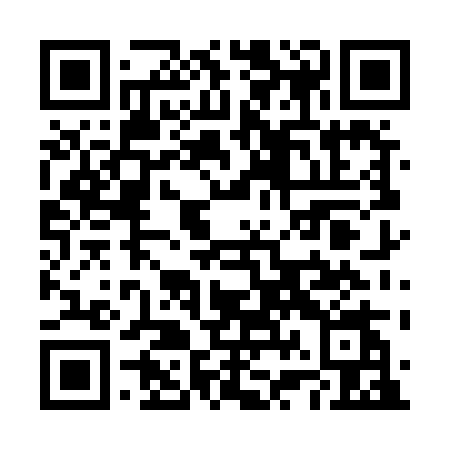 Prayer times for Bazen Crossroads, South Carolina, USAMon 1 Jul 2024 - Wed 31 Jul 2024High Latitude Method: Angle Based RulePrayer Calculation Method: Islamic Society of North AmericaAsar Calculation Method: ShafiPrayer times provided by https://www.salahtimes.comDateDayFajrSunriseDhuhrAsrMaghribIsha1Mon4:476:111:225:078:339:572Tue4:486:121:225:078:339:573Wed4:486:121:235:088:339:564Thu4:496:121:235:088:339:565Fri4:506:131:235:088:339:566Sat4:506:131:235:088:329:557Sun4:516:141:235:088:329:558Mon4:526:151:235:088:329:559Tue4:526:151:245:088:329:5410Wed4:536:161:245:098:319:5411Thu4:546:161:245:098:319:5312Fri4:556:171:245:098:319:5313Sat4:566:171:245:098:309:5214Sun4:566:181:245:098:309:5215Mon4:576:191:245:098:309:5116Tue4:586:191:245:098:299:5017Wed4:596:201:245:098:299:5018Thu5:006:211:245:098:289:4919Fri5:016:211:255:098:289:4820Sat5:016:221:255:098:279:4721Sun5:026:231:255:098:269:4622Mon5:036:231:255:098:269:4623Tue5:046:241:255:098:259:4524Wed5:056:251:255:098:249:4425Thu5:066:251:255:098:249:4326Fri5:076:261:255:098:239:4227Sat5:086:271:255:098:229:4128Sun5:096:271:255:098:229:4029Mon5:106:281:255:098:219:3930Tue5:116:291:255:098:209:3831Wed5:126:291:255:088:199:37